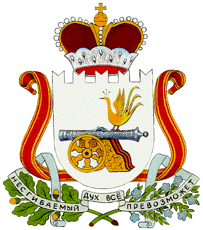 АДМИНИСТРАЦИЯ МУНИЦИПАЛЬНОГО ОБРАЗОВАНИЯ«ГЛИНКОВСКИЙ район» Смоленской областиП О С Т А Н О В Л  е н и еот 28 июня  .  №  220         Администрация муниципального образования «Глинковский район» Смоленской области  п о с т а н о в л я е т:1.Утвердить прилагаемое  Положение об общественном совете по проведению независимой  оценки качества условий оказания услуг организациями в сфере культуры муниципального образования «Глинковский район» Смоленской области.2. Настоящее постановление подлежит  обнародованию.3. Контроль за исполнением настоящего постановления оставляю за собой.Глава  муниципального образования«Глинковский район»Смоленской области                                                                      М.З. КалмыковПОЛОЖЕНИЕ об общественном совете по проведению независимой оценки качества условий оказания услуг организациями в сфере культуры муниципального образования «Глинковский район» Смоленской области1. Общие положения 1.1. Общественный совет по проведению независимой оценки качества условий оказания услуг организациями в сфере культуры муниципального образования «Глинковский район» Смоленской области  (далее – общественный совет) создается на общественных началах как совещательный орган.1.2. Общественный совет создается при Общественном совете  муниципального образования «Глинковский район» Смоленской области. 1.3. Общественный совет создается, реорганизуется и ликвидируется решением Общественного совета муниципального образования «Глинковский район» Смоленской области.1.4. Общественный совет при организации деятельности по независимой оценке качества условий оказания услуг организациями в сфере культуры руководствуется в своей работе законодательством Российской Федерации, законодательством Смоленской области, нормативно-правовыми актами муниципального образования «Глинковский район» Смоленской области и настоящим Положением.1.5. Деятельность членов общественного совета строится на добровольной основе, принципах законности, уважении прав и свобод человека, а также коллегиальности, открытости и гласности. 1.6. Решения, принимаемые общественным советом в соответствии с его компетенцией, носят рекомендательный характер.1.7. Результаты независимой оценки качества условий оказания услуг организациями культуры учитываются при оценке эффективности деятельности органов местного самоуправления муниципального образования «Глинковский район» Смоленской области.1.8. Руководители  муниципальных организаций культуры несут ответственность за непринятие мер по устранению недостатков, выявленных в ходе независимой оценки качества условий оказания услуг организациями культуры, в соответствии с трудовым законодательством. В трудовых договорах с руководителями указанных организаций культуры в показатели эффективности работы руководителей включаются результаты независимой оценки качества условий оказания услуг организациями культуры и выполнения плана по устранению недостатков, выявленных в ходе такой оценки.2. Цель и задачи общественного совета 2.1. Целью деятельности общественного совета является проведение независимой оценке качества условий оказания услуг организациями в сфере культуры муниципального образования «Глинковский район» Смоленской области (далее – муниципальные учреждения).2.2. Основными задачами деятельности общественного совета являются:2.2.1. Организация и реализация мероприятий по оценке качества условий оказания услуг организациями в сфере культуры с целью повышения эффективности их деятельности.2.2.2. Выработка рекомендаций по улучшению качества работы муниципальных учреждений.2.2.3. Обсуждение основных направлений работы по развитию культуры в районе.3. Функции и полномочия общественного совета 3.1. Общественный совет при организации оценки качества условий оказания услуг организациями в сфере культуры:3.1.1. Формирует перечень муниципальных учреждений для проведения оценки качества условий оказания услуг организациями в сфере культуры с учетом уровня оценки и специфики деятельности муниципальных учреждений, в том числе на основе изучения результатов общественного мнения. Независимая оценка качества условий оказания услуг организациями культуры проводится не чаще чем один раз в год и не реже чем один раз в три года в отношении одной и той же организации.3.1.2. Формирует предложения для разработки технического задания для организации, которая осуществляет сбор, обобщение и анализ информации о качестве оказания услуг организациями культуры (далее - оператор).3.1.3. Организует работу по выявлению общественного мнения о качестве работы оцениваемых муниципальных учреждений, в том числе с помощью  анкетирования  клиентов муниципальных учреждений.3.1.4. Определяет критерии эффективности и качества работы оцениваемых муниципальных учреждений, характеризующие:  - открытость, доступность, актуальность, достоверность информации о муниципальном учреждении и порядке предоставления услуг в муниципальном учреждении, в том числе в электронном виде; - комфортность условий, в которых находится гражданин, при оказании ему услуг в муниципальном учреждении;  - доступность получения услуг в муниципальном учреждении, в том числе для граждан с ограниченными возможностями здоровья;- культуру обслуживания персонала (доброжелательность, вежливость и компетентность работников муниципального учреждения);- долю получателей услуг, удовлетворенных качеством обслуживания   в муниципальном учреждении.3.1.5. Устанавливает порядок оценки качества условий оказания услуг организациями в сфере культуры  муниципальных учреждений на основании критериев эффективности их работы, определенных и утвержденных общественным советом.3.1.6. Обобщает и анализирует результаты общественного мнения о качестве работы муниципальных учреждений, рейтинги деятельности муниципальных учреждений, в том числе сформированные иными общественными организациями, профессиональными сообществами, средствами массовой информации и иными экспертами.3.1.7. Формирует не реже одного раза в год результаты оценки качества условий оказания услуг организациями в сфере культуры оцениваемых муниципальных учреждений и рейтинги деятельности оцениваемых муниципальных учреждений.3.1.8.  Принимает в пределах своей компетенции решения об оценке качества условий оказания услуг организациями в сфере культуры муниципальных учреждений, а также формирует предложения по оценке качества работы муниципальных учреждений. 3.2. К компетенции общественного совета относится: 3.2.1. Осуществление запросов в целях получения информации от муниципальных учреждений. Запросы общественного совета должны соответствовать целям и задачам его деятельности.3.2.2. Направление членов общественного совета для участия в заседаниях и совещаниях, проводимых муниципальными учреждениями культуры Глинковского района, на которых рассматриваются вопросы повышения эффективности деятельности муниципальных учреждений.3.2.3. Приглашение директоров и специалистов муниципальных учреждений Глинковского района на заседания общественного совета.3.2.4. Направление в муниципальные учреждения культуры Глинковского района:- предложений об организации доступа к информации, необходимой для потребителей услуг государственных учреждений;- информации о результатах оценки качества условий оказания услуг организациями в сфере культуры, рейтингах их деятельности;- предложений об улучшении качества работы муниципальных учреждений.4. Порядок формирования общественного совета4.1. Общественный совет муниципального образования «Глинковский район» Смоленской области формирует из числа представителей общественных организаций, созданных в целях защиты прав и интересов граждан, общественных объединений инвалидов общественные советы по проведению независимой оценки качества условий оказания услуг муниципальными организациями культуры, иными организациями, расположенными на территории муниципального образования «Глинковский район» Смоленской области и оказывающими услуги в сфере культуры за счет средств бюджета муниципального образования. Общественный совет муниципального  образования «Глинковский район» Смоленской области информирует органы местного самоуправления о составе созданного  общественного совета по проведению независимой оценки качества условий оказания услуг организациями культуры.В состав общественного совета не могут входить представители органов местного самоуправления, общественных объединений, осуществляющих деятельность в сфере культуры, а также руководители (их заместители) и работники организаций, осуществляющих деятельность в указанной сфере. 4.2. Состав общественного совета утверждается на заседании Общественного совета муниципального образования «Глинковский район» сроком на три года. Число членов общественного совета по независимой оценке качества не может быть менее чем пять человек. При формировании общественного совета на новый срок осуществляется изменение не менее трети его состава.4.3. Положение об общественном совете утверждается постановлением Администрации муниципального образования «Глинковский район» Смоленской области. 4.4. Члены общественного совета осуществляют свою деятельность на общественных началах и на безвозмездной основе.4.5. Член общественного совета может выйти из состава общественного совета на основании письменного заявления.4.6. Член общественного совета может быть исключен из состава общественного совета по решению Общественного совета муниципального образования «Глинковский район» Смоленской области.5. Порядок деятельности общественного совета5.1. Члены общественного совета на первом заседании избирают председателя общественного совета, секретаря общественного совета. 5.2. Основными формами работы общественного совета являются заседания общественного совета, которые проводятся не реже двух раз в год.5.3. По решению общественного совета может быть проведено внеочередное заседание.5.4. Повестка дня очередного заседания общественного совета обсуждается членами общественного совета на текущем заседании и утверждается простым большинством голосов.5.5. О дате заседания члены общественного совета уведомляются не позднее, чем за 3 дня до его проведения.5.6. Общественный совет самостоятельно проводит мониторинг, сбор и обобщение сведений о деятельности муниципальных учреждений при организационной, информационной и методической поддержке.5.7. Члены общественного совета обладают равными правами при обсуждении всех вопросов в пределах компетенции общественного совета. Решения общественного совета принимаются простым большинством голосов присутствующих на заседании членов общественного совета и правомочны при наличии не менее половины членов общественного совета.5.8. Решение заседания общественного совета оформляется протоколом, который подписывается председателем и секретарем общественного совета.5.9. Члены общественного совета имеют право письменно изложить особое мнение по рассматриваемому вопросу, которое приобщается к протоколу заседания общественного совета.5.10. Протокол направляется муниципальным учреждениям культуры Глинковского района и Главе муниципального образования «Глинковский район» Смоленской области.5.11. Информация о деятельности и решениях общественного совета,  результатах оценки качества работы муниципальных учреждений, рейтинги деятельности муниципальных учреждений, размещаются на официальном сайте Администрации муниципального образования «Глинковский район» Смоленской области в сети Интернет.Об утверждении Положения об общественном совете по проведению независимой  оценки качества условий оказания услуг организациями в сфере культуры муниципального образования «Глинковский район» Смоленской областиПриложение к постановлению Администрации муниципального образования «Глинковский район» Смоленской области от 28.06. . № 220